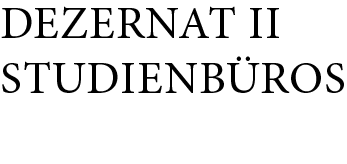 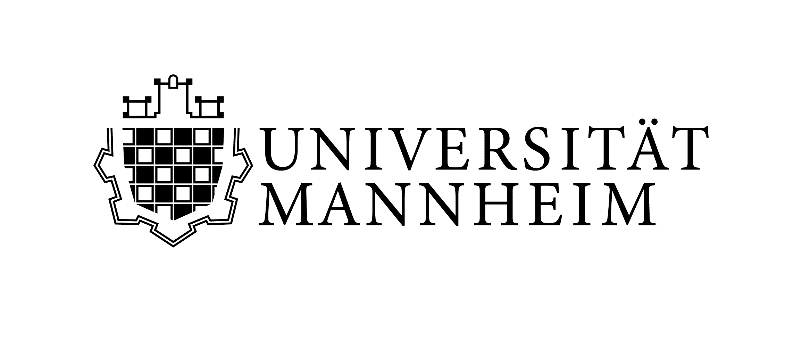 Ich beantrage ein Parallelstudium in folgenden Studiengängen:1. Studiengang
2. StudiengangHandelt es sich bei dem beantragten Parallelstudium um ein Studium in zwei oder mehreren zulassungsbeschränkten Studiengängen, ist eine Immatrikulation gemäß § 60 Abs. 1 Landeshochschulgesetz nur zulässig, wenn dies aus besonderen beruflichen, wissenschaftlichen oder künstlerischen Gründen erforderlich ist. In diesem Fall ergänzen Sie den Antrag bitte durch eine entsprechende stichhaltige Begründung. Bitte nutzen Sie für Ihre Erläuterung ggf. ein gesondertes Blatt undund heften dieses an das Antragsformular.Weitere Informationen, unter anderem zur Zweitstudiengebühr, finden Sie unter www.uni-mannheim.de/parallelstudium Datum:      	Unterschrift:………………………………………………Nur vom Studienbüro auszufüllen:         				Parallelstudium genehmigt:    ja      nein 
Stand November 2019Antrag auf Immatrikulation in zwei oder mehrere Studiengänge
(Parallelstudium) Matrikelnummer (sofern vorhanden):      Name, Vorname:             Adresse:       /      	E-Mail:      Abschluss, StudiengangZulassungsbeschränkung: ja   nein HochschuleFachsemester:      Voraussichtliches Abschlussdatum (Monat / Jahr) Voraussichtliches Abschlussdatum (Monat / Jahr)       /            /      Abschluss, StudiengangZulassungsbeschränkung: ja   nein HochschuleFachsemester:      Voraussichtliches Abschlussdatum (Monat / Jahr) Voraussichtliches Abschlussdatum (Monat / Jahr)       /            /      Begründung: 